JeopardyPower pointDirections:  Create a jeopardy game using power point. Create a game for Spanish, Math, Science, etc.The start of the game should look like this below.        Choose the categories that you prefer.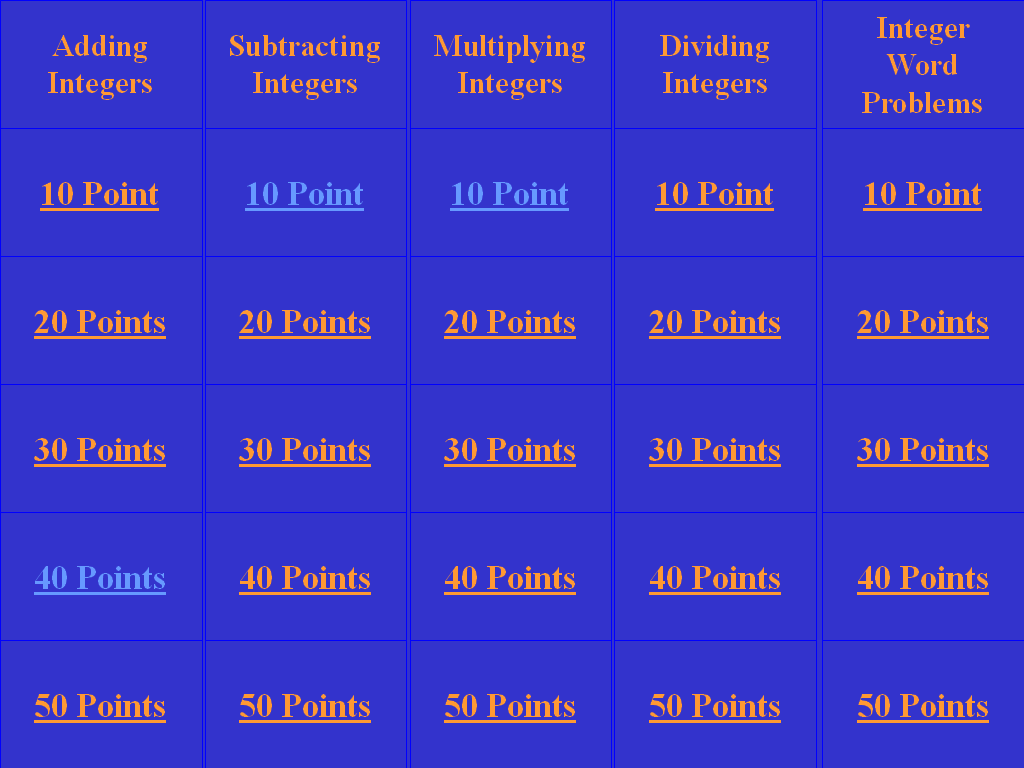 The player needs to be able to click on any of the points that they want.The above game has 25 questionsWhen they click on one, the computer sends them to a slide that has the question similar to below.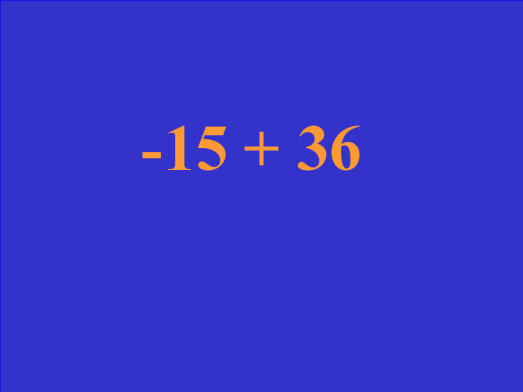 When the player thinks they know the answer, they can click on the above slide to send them to another slide that gives the correct answer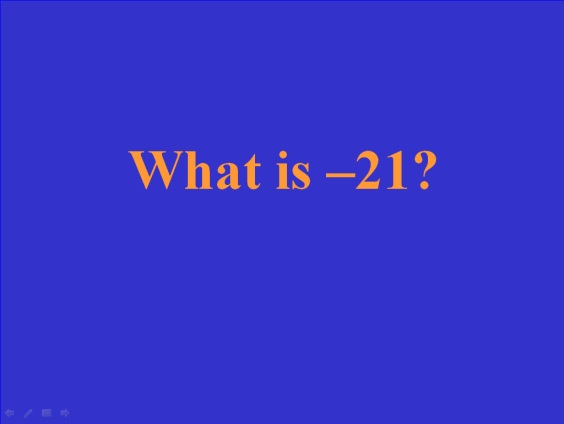 From there, the player can click on the answer and power point will send them back to the main game screen